PROTOCOLLOAll’Area Tecnica Urbanistica Edilizia Privata ed AmbienteComune di Casole d’ElsaIL SOTTOSCRITTO COMMITTENTE:	COMUNICADi dare inizio in data  _________________________________ ai lavori di manutenzione ordinaria per:________________________________________________________________________________________________________________________________________________________________________________________________________________________________________________________________________________________________________________________________________________sull’immobile posto in via/loc. ________________________________________ n° ______________ ;Data ___________________La Proprietà__________________________________INFORMATIVA AI SENSI DELL'ART. 12 E SS REGOLAMENTO UE 679/2016I dati personali raccolti nel presente modulo sono trattati in modo lecito, corretto e trasparente per finalità istituzionali e/o per obblighi di legge e/o precontrattuali o contrattuali. Il trattamento degli stessi avviene ad opera di soggetti tenuti alla riservatezza, con logiche correlate alle finalità e, comunque, in modo da garantire la sicurezza e la protezione dei dati.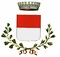 COMUNICAZIONE MANUTENZIONE ORDINARIACognome	__________________________________Nome 	______________________________________Nato a	_____________________________________il 	__________________________________________Residente in via _________________________________________________.n. civ. 	___________________Residente in via _________________________________________________.n. civ. 	___________________Città ______________________________________________ c.a.p.________ prov.	 ___________________Città ______________________________________________ c.a.p.________ prov.	 ___________________Codice Fiscale |_|_|_|_|_|_|_|_|_|_|_|_|_|_|_|_|	(OBBLIGATORIO L.311/2004)Codice Fiscale |_|_|_|_|_|_|_|_|_|_|_|_|_|_|_|_|	(OBBLIGATORIO L.311/2004)	coinvolto in proprio	coinvolto in proprio	coinvolto in qualità di Rappresentante Legale della:	coinvolto in qualità di Rappresentante Legale della:Ditta 	___________________________________________________________________________________Ditta 	___________________________________________________________________________________Sede legale in via/loc. _____________________________________________________ n. civ. 	__________Sede legale in via/loc. _____________________________________________________ n. civ. 	__________Città ____________________________________________________ c.a.p.__________ prov.	 ___________Città ____________________________________________________ c.a.p.__________ prov.	 ___________Codice Fiscale/P. IVA . |_|_|_|_|_|_|_|_|_|_|_|_|_|_|_|_|Codice Fiscale/P. IVA . |_|_|_|_|_|_|_|_|_|_|_|_|_|_|_|_|